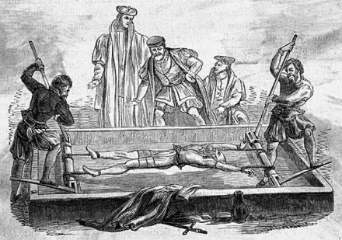 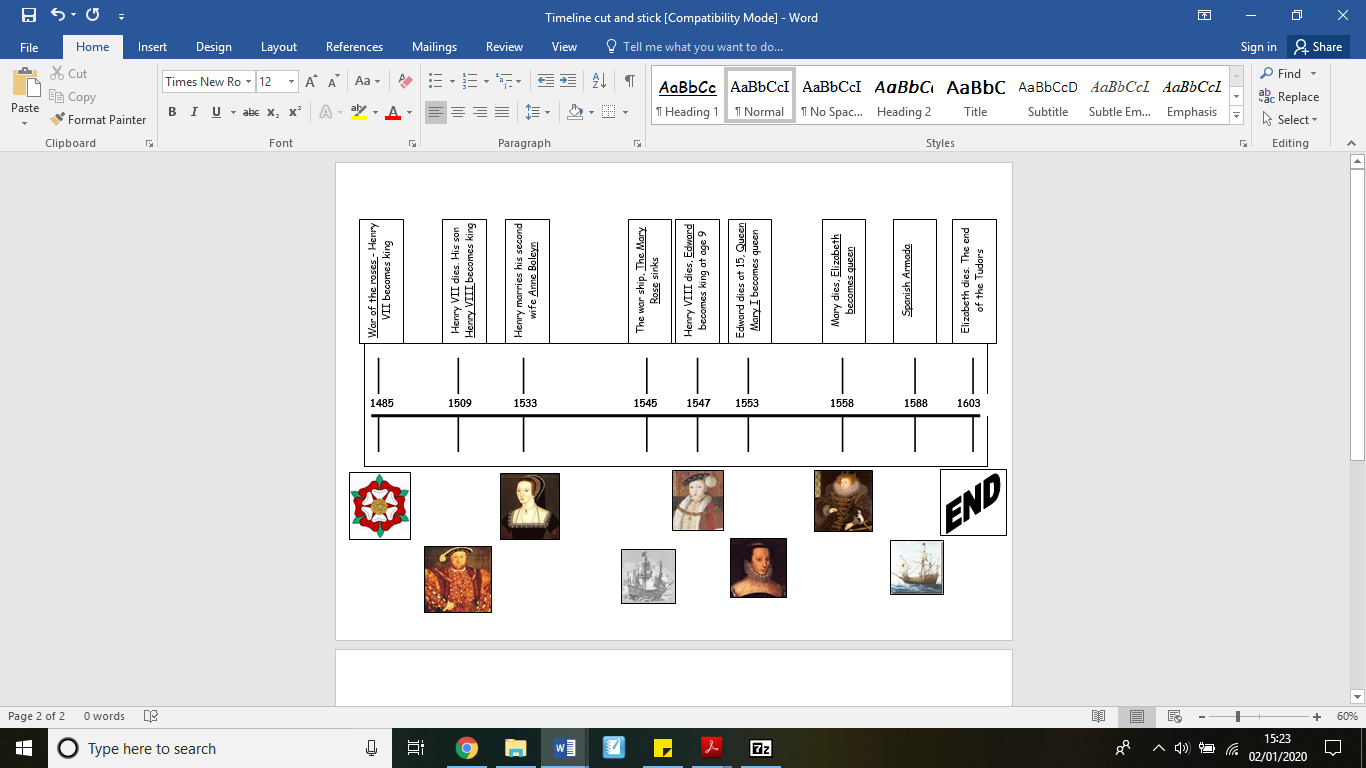 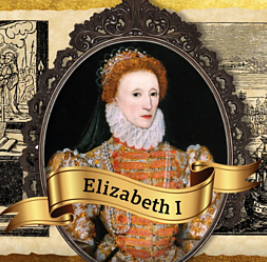 Key Knowledge Key Knowledge HistoryHistoryWhen did the Tudor reign begin?In 1485, when King Henry VII won the Battle of Bosworth. How and why did the Tudors become monarchs?When Henry VII won the battle of Bosworth field, he became King of England. This led to his family becoming monarchs of England until 1603.What happened during the War of the Roses?The House of York and House of Lancaster both claimed the throne. Henry VII defeated the House of York. Who was Henry VIII?The heir and eventual monarch of England. He is famous for creating the Church of England and for marrying 6 times.What was life like as a Tudor?It very much depended whether you were wealthy or not! Wealthy Tudors lived a life of luxury. Poorer people had to work incredibly hard for food and shelter. How were people punished?There were lots of methods- execution, pillory, stocks, the brank, a stretching rack and flogging were among them. What was the Age of Exploration?A period from the 1400s to the 1600s when European nations began exploring the world. Also known as the Age of Discovery. Subject Specific Vocabulary GeographySubject Specific Vocabulary GeographyBosworth FieldAn area in the North West of England, near Leicestershire.LancashireA county in the North West of England. YorkshireA county in the North of England.Subject Specific Vocabulary HistorySubject Specific Vocabulary HistoryheirA person who will inherit the crown after the current monarch dies.reignThe time period in which a monarch is on the throne and rules the countrysuccessionThe practice of inheriting a title (ie: King or Queen)treasonThe crime of betraying your country and/or monarchmonarchA leader of a country (ie: a King or Queen)pillorya form of punishment- a wooden stand for people to put their head and hands throughstocksa form of punishment- a wooden stand to put feet throughstretching rackanother form of punishment- a person would be placed on a rack and stretched until injured. 